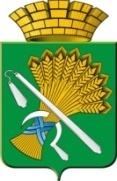 АДМИНИСТРАЦИЯ КАМЫШЛОВСКОГО ГОРОДСКОГО ОКРУГАР А С П О Р Я Ж Е Н И Еот 13.09.2022 № 174О создании комиссии для участия в смотре-конкурсе на лучшую учебно-материальную базу в области гражданской обороны и защиты населения и территории Свердловской области от чрезвычайных ситуаций в 2022 годуВ соответствии с Планом основных мероприятий Свердловской области в области гражданской обороны, предупреждения и ликвидации чрезвычайных ситуаций, обеспечения пожарной безопасности людей на водных объектах на 2022 год, утвержденным распоряжением Правительства Свердловской области от 08.02.2022 № 43-РП и приказом Главного управленияМЧС России по Свердловской области от 17.03.2022 № 343 «О проведении смотра-конкурса на лучшую материально-техническую базув области гражданской обороны и защиты населения и территории Свердловской области от чрезвычайных ситуаций в 2022 году» (далее-смотр-конкурс), в соответствии с Положением о проведении смотра-конкурса, для участия в смотре-конкурсе Создать комиссию в составе:председатель комиссии- начальник отдела гражданской обороны и пожарной безопасности администрации Камышловского городского округа Удалов Александр Владимирович;секретарь комиссии- начальник учебно-консультационного пункта Камышловского городского округа по подготовке населения в области гражданской обороны, защиты от чрезвычайных ситуаций природного и техногенного характера, и пожарной безопасности (далее- УКП) Кузьминых Юрий Владимирович;член комиссии: консультант УКП Андреева Елена Николаевна.2. Комиссии организовать работу и своевременное представление необходимых документов в соответствии с Положениемо проведении смотра-конкурса. 3. Настоящее распоряжение разместить на официальном сайте Камышловского городского округа и опубликовать в газете «Камышловские известия».4. Контроль за выполнением настоящего распоряжения возложить на первого заместителя главы администрации Камышловского городского округа Мартьянова К.Е.ГлаваКамышловского городского округа                                                           А.В. Половников